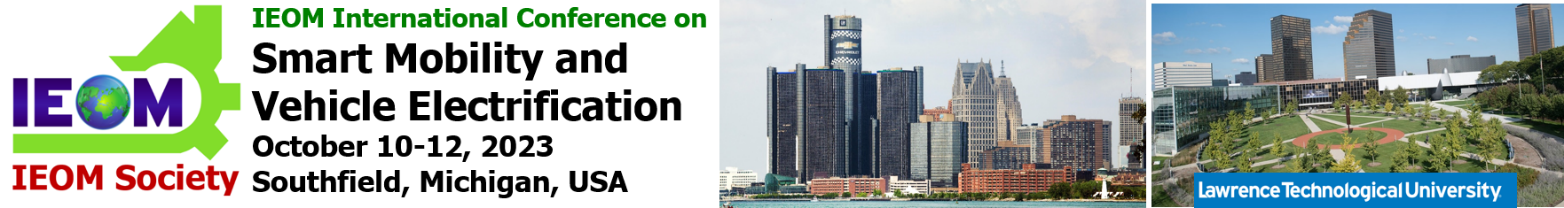 Exhibit Space ApplicationInternational Conference on Smart Mobility and Vehicle Electrification Venue: LTU, Southfield, Michigan, October 10-12, 2023http://ieomsociety.org/mobility2023/The IEOM Conference aims to provide a forum for academics, researchers and practitioners to exchange ideas and recent developments in the field of Industrial Engineering and Operations Management. The conference is also expected to foster networking, collaboration and joint effort among the conference participants to advance the theory and practice as well as to identify major trends in Industrial Engineering and Operations Management.  Table Top Exhibit for $1,000 includes the items belowOne complimentary conference registration per booth and additional person $400 each.Six (6) foot table with drape in carpeted foyer Two (2) chairs and wastebasket Award dinner on ThursdayLunches (Tuesday, Wednesday and Thursday) Logo and product/service description on conference website Link to your website from the IEOM Conference websiteListing in color printed program distributed to all attendeesComplete below information for exhibition at IEOM ConferenceConference Name										_____________Company											_____________Address											_____________City							State		Zip			_____________Country					URL							_____________Contact Person						Title					_____________E-mail						Telephone				Fax			EXHIBIT FEE: $_________Payment Methods:Method 1: ONLINE (preferable) – Conference Registration LinkMethod 2: Bank Transfer: BY BANK TRANSFER (TT, not Bank Draft): The registrant is requested to pay all handling fees charged by his or her bank(s). Please ask for an invoice for payment by bank transfer (info@ieomsociety.org). Method 3: By Check / Money Order: Payable to: IEOM Society International Address: 21411 Civic Center Dr., Suite # 205, Southfield, Michigan, MI 48076, USA, Phone: 1-248-450-5660In memo, write for Conference Exhibition at ________For further information, please contact to reserve your exhibit space:Professor Don Reimer, Exhibition Chair (donreimer@ieomsociety.org, 313-300-4950) Please send the form to info@ieomsociety.org. 